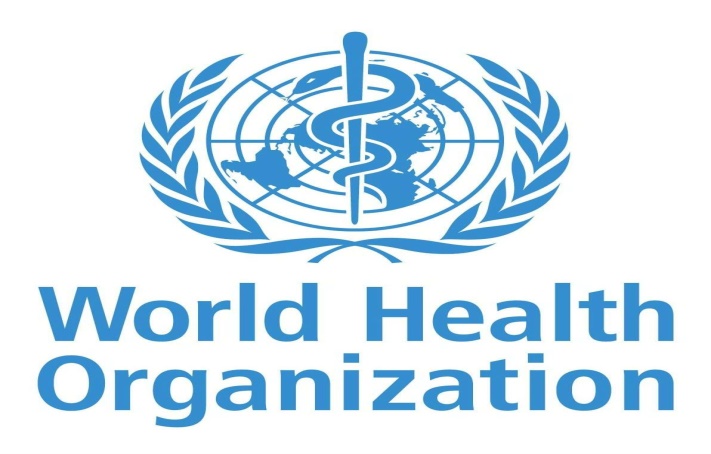 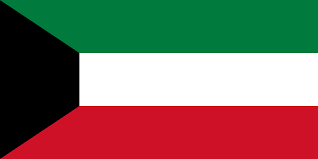 Country: Kuwait Committe: World Health OrganizationAgenda Item : Legalization of EuthanasiaDelegate : Derda Çağan DİLMEN‘Euthanasia means good death in Greek’ . If you have a deadly disease you can end your own life. There are two types of euthanasia, one active and the other one passive. A doctor can directly end someone’s life. This is known as active euthanasia. Purposely giving someone a lethal dose of a medicine is considered active euthanasia. Passive euthanasia is sometimes described as withholding or limiting life-sustaining treatments so that a person passes more quickly. ‘A doctor may also prescribe increasingly high doses of pain-killing medication. Overtime, the doses can become toxic.’We, think passive euthanasia can be legal.We have not got any specific law exists pertaining to euthanasia; however, we may suport for the criminals who are sentence to death . they are humans to and they have same rights whit we If a person does not have a family or any relative alive. Euthanasia can be a goood choise we think we should not do torcure this poor people . we think it is induquate. You have to Show mercy to these humans.  We can legalize pasive euthanasia . it ca be used  for bad things.In that case a person may have a better qualty life   instead of suffering or dying. We highly support that every human has right to live ıf there is achance we hope every one can take adventage of these kind of laws